    桃園市進出口商業同業公會 函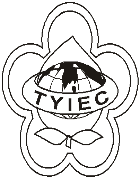          Taoyuan Importers & Exporters Chamber of Commerce桃園市桃園區春日路1235之2號3F           TEL:886-3-316-4346   886-3-325-3781   FAX:886-3-355-9651ie325@ms19.hinet.net     www.taoyuanproduct.org受 文 者：各相關會員 發文日期：中華民國110年2月5日發文字號：桃貿豐字第110030號附    件：主   旨：「醫療器材商(藥局)分設醫療器材自動販賣機免各         別辦理營業處所販賣業許可執照」預告訂定草案         業經衛生福利部於中華民國110年2月2日以衛授食          字第1091612196號公告，請查照。說   明：     ㄧ、依據衛生福利部110年2月2日衛授食字第1091612212          號函辦理。     二、旨揭公告請至行政院公報資訊網、衛生福利部網站「衛生福利法規檢索系統」下「法規草案」網頁、衛生福利部食品藥物管理署網站「公告資訊」下「本署公告」網頁及國家發展委員會「公告政策網 路參與平臺－眾開講」網頁(https://join.gov.tw/policies)自行下載。理事長  簡 文 豐